Татарстан РеспубликасыЧүпрәле  муниципаль районыЗур Чынлы гомуми урта белем бирү мәктәбе                                              Дизайн-папка2013 елПроблема һәм аны нигезләү     Тиздән игезәк энеләремнең туган көне булачак. Мин аларны котлап нинди дә булса оригиналь  бүләк әзерләргә булдым. Озак кына уйлап йөргәннән соң, кулдан әзерләнгән бүләктән дә яхшырык бүләк булмас дигән нәтиҗәгә килдем.  Энеләремнең туган көненә  торт  - бик әйбәт бүләк булачак.  Бүләгем  аларга  бик ошар дип өметләнәм.Максат: энеләремнең туган көненә торт пешерү.ТикшеренүТортлар  тарихы    Тортның кайчан барлыкка  килгәне билгеле түгел. Тарихчылар белән лингвистлар торт моннан 2000 ел элек Италиядә барлыкка килгән дип исәплиләр. Чөнки «торт» сүзен  итальян  теленнән  тәрҗемә иткәндә борылмалы, әкәмәт, бай бизәлгән дигәнне аңлата, ә баштарак “торт” сүзен «лепешка» дип тәрҗемә итә торган булганнар.
        Ләкин тагы шундый юрама яшәп килә: тортлар Грециядә генә барлыкка  килгән булырга тиеш. Чөнки Грециядә рәсемнәр һәм аппликацияләр белән бизәлгән пирожкилар тапканнар. Кайберәүләр: хуш исе, бик тәмле, татлы ризыклар, катлаулы рецептлары Көнчыгыш  дан тоткан, диләр.  Шушы фикернең  дәвамчылары, борынгы кулинарлар сөт, бал һәм кунжутны кулланып десертлар ясалганлыгын  ачыклаганнар. Формалары буенча алар хәзерге тортларны хәтерләткән.
       Хәзергесе вакытта  Франция бөтен дөньяда тортлар ясауны уйлап табучы ил дип санала. Француз кулинарлары һәм кондитерлары бик күп  гасырлар дәвамында тортларны бизәү һәм сервизлау өлкәсендә бик күп яңалыклар кертәләр.  Тортның нигезе булган безе, крем, карамель, мусс һәм бисквитларны беренче мәртәбә Франциядә ясый башлыйлар.
       Тортларның рецептлары, формалары һәрвакыт  катлаулана бара. Элек тортларны гади кастрүлдә пешерсәләр, хәзер төпсез түгәрәк формалар кулланалар. Камырны кабарту өчен сода, соңыннан  порошок уйлап табалар. Шулай ук  тортлар пешергәндә ингредиентларны  болгату эшен җиңеләйтә торган миксер, блендер һәм башка  кухня кирәк-яраклары да уйлап табыла.Идеяләр                       №1 Җиләк-җимешле торт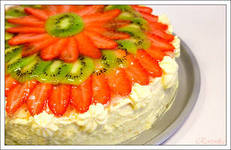                        №2 Баллы торт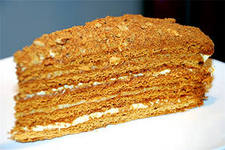                         №3 Наполеон торты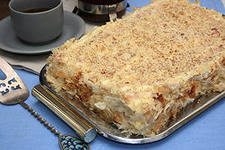 Идеяләрне сайлау:  мин №2 идеяне сайладым,  чөнки бу  тортны әзерләү җиңел, вакыт күп соралмый.         Җиһазлар һәм эш кирәк-яракларыКухня савыт-сабасы:   камыр өчен савыт, крем өчен савыт, таба.Кухня кораллары һәм җайланмалары:   газ плитәсе,  миксер,  җәймә өчен такта, кашык пычак, уклау.Аш-су савыт-сабасы:  торт өчен зур савыт.Камыр өчен ашамлыклар:
4 стакан  он
1,5 стакан шикәр комы
190 г маргарин
1,5 чай кашыгы сода
3 аш кашыгы бал
3 йомырка Крем өчен ашамлыклар:
1,5 стакан шикәр комы
2 аш кашыгы он
2 аш кашыгы крахмал
2 стакан   сөт
1 йомырка
150-200 г  ак май
тәменчә ванилинЭш урынын әзерләү: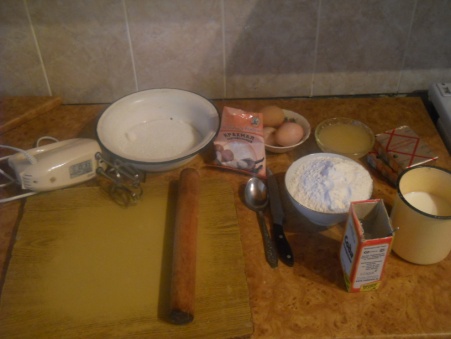 Технологик карта«Баллы торт» Экономик яктан нигезләү.Үзкыйммәтен исәпләү Нәтиҗә:  Үз кулларым  белән  ясаган торт  101 сумлык  булды. Кибеттәмондый  торт 250 сум тора,  шулай итеп мин 149 сум акчамны  экономияләдем.Үзбәяләмә   Торт пешерү бик авыр һәм җаваплы эш. Аны пешерү өчен әле беркүпме тәҗрибә дә кирәк. Мин энеләремнең туган көненә бик тә тырышып пешердем. Энеләрем мин пешергән тортны бик ошаттылар. Үзеңнең йөрәк җылың белән әзерләнгән әйбер бөтен бүләктән дә кыйммәтрәк һәм кадерлерәк. Мин куелган максатыма ирештем.Торт пешерү бик авыр һәм җаваплы эш. Аны пешерү өчен әле беркүпме тәҗрибә дә кирәк. Мин энеләремнең туган көненә бик тә тырышып пешердем. Энеләрем мин пешергән тортны бик ошаттылар. Үзеңнең йөрәк җылың белән әзерләнгән әйбер бөтен бүләктән дә кыйммәтрәк һәм кадерлерәк. Мин куелган максатыма ирештем.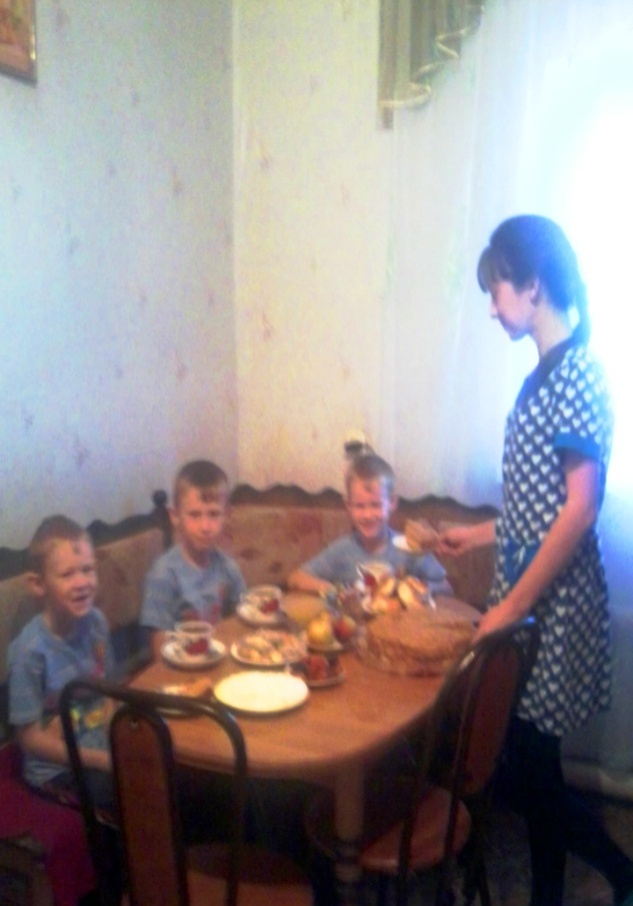 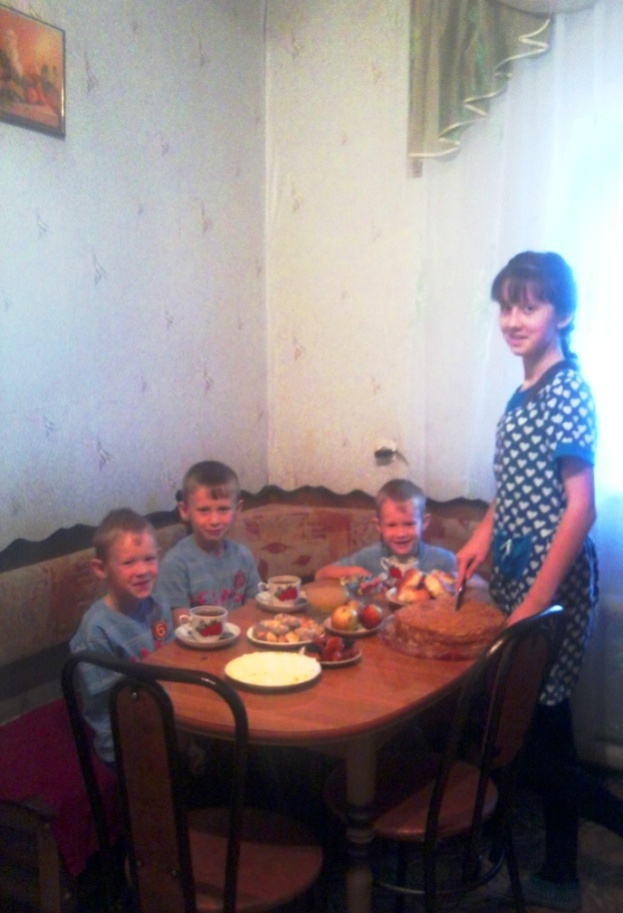 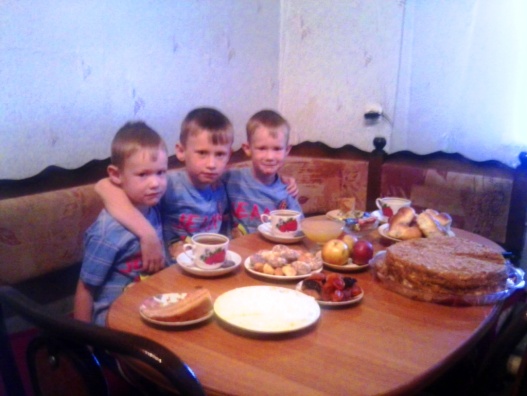 Кулланылган әдәбият 1.Технология. Обслуживающий  труд: 7 класс. Учебник для учащихся общеобразовательных учреждений / Под ред. И.А.Сасовой.-2-е изд., с уточ.-М.: Вентана-Граф,20082. http://vk.com/feed3. http://images.yandex.ru/?uinfo=ww-1423-wh-793-fw-0-fh-587-pd-1Реклама проспекты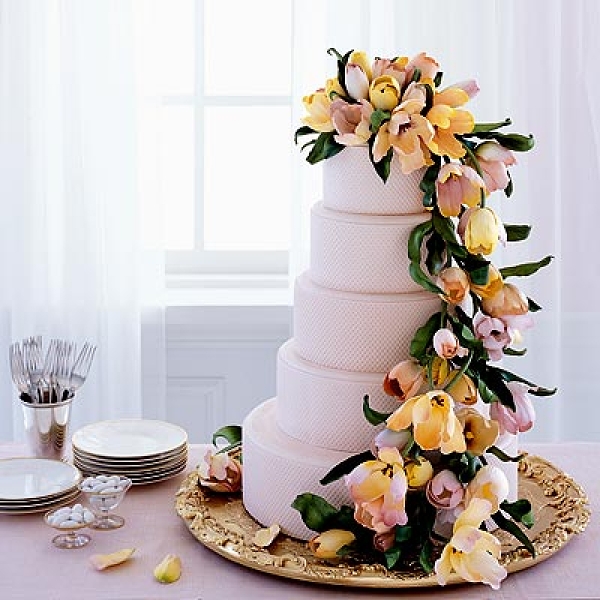 ООО ”Ләйсән”тортлар әзерләү компаниясе бәйрәмнәргә тортлар пешерә.       Туган көннәр, юбилейлар, туйлар өчен бик тәмле тортлар пешерәбез. Оригиналь, үзенчәлекле, тәмле тортлар пешерү осталары зур тәҗрибәгә ия. Пенсионерларга, инвалидларга һәм һәр 5нче кат заказ бирүчеләргә ташламалар каралган. Шалтыратуыгызны көтеп калабыз.Безнең телефон : 38-6-44                                            ЭчтәлекПроблема һәм аны нигезләү...............................................................................................................2Тикшеренү .............................................................................................................................................3Тортлар тарихы......................................................................................................................................4Идеяләр..................................................................................................................................................5Җиһазлар һәм эш кирәк-яраклары.....................................................................................................6Технологик карта....................................................................................................................................7Экономик яктан нигезләү....................................................................................................................11Үзбәяләмә.............................................................................................................................................12Кулланылган әдәбият...........................................................................................................................13Реклама проспекты...............................................................................................................................14№ п/пЭшне башкару эзлеклелегеРәсемеРәсеме                                 Камыр ясау                                 Камыр ясау                                 Камыр ясау                                 Камыр ясау1Савытка йомыркаларны  ватып салабыз һәм шикәр комы  белән кушабыз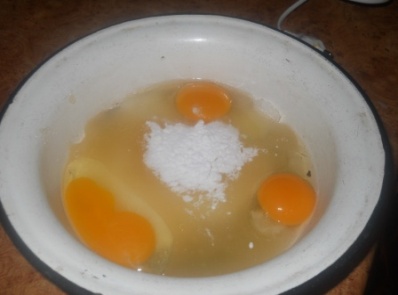 2Маргаринны  йомшартабыз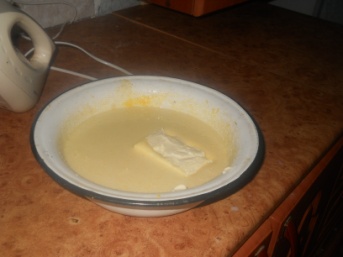 3Бал һәм сода кушабыз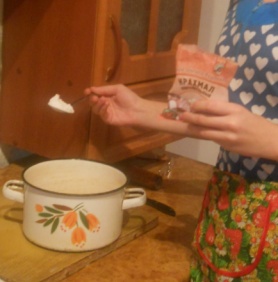 4Әйбәтләп болгатабыз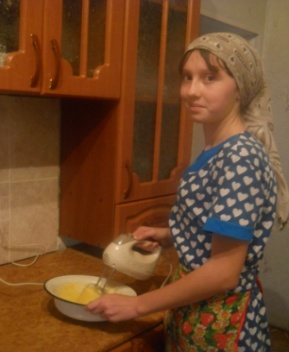 5Газ плитәсендә  су салынган кәстрүлгә савытны куеп су парында  болгата-болгата 20 мин. җылытабыз.Катнашманы  пардан алып бераз суытабыз.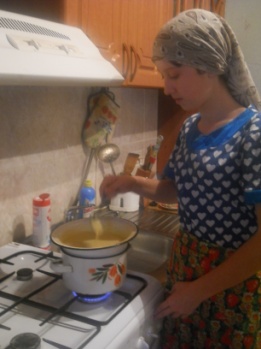 6Он салабыз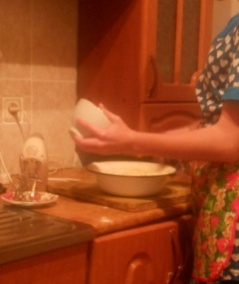 7Йомшак кына, сузылмалы  камыр изәбез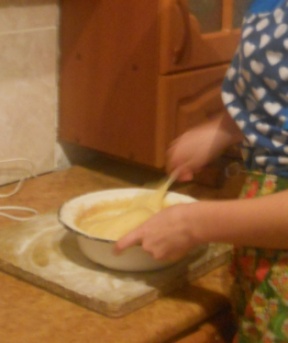 Крем ясау.Крем ясау.Крем ясау.Крем ясау.8Кәстрүлгә  сөт салабызКәстрүлгә  сөт салабыз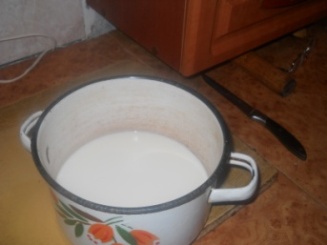 9Йомырка ватып салабызЙомырка ватып салабыз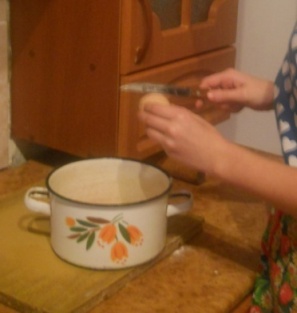 10Он һәм крахмал кушылаОн һәм крахмал кушыла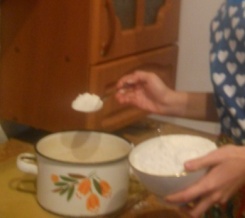 11Әйбәтләп  болгатабызӘйбәтләп  болгатабыз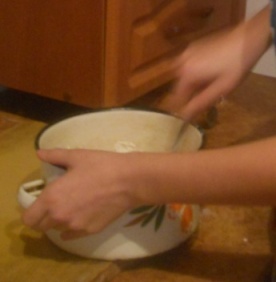 12Газ плитәсендә әкрен утта, болгата-болгата куерганчы  тотабыз.Газ плитәсендә әкрен утта, болгата-болгата куерганчы  тотабыз.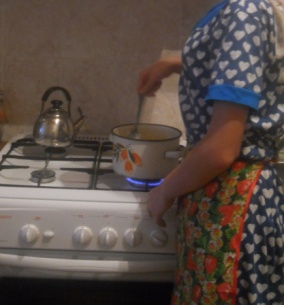 13Куелыгын  тикшерәбезКуелыгын  тикшерәбез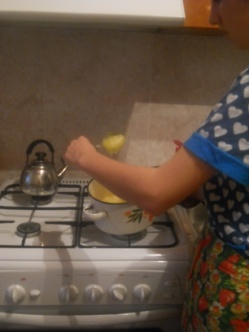                                                    Пешерү                                                   Пешерү                                                   Пешерү                                                   Пешерү14Табаны май белән сөртәбез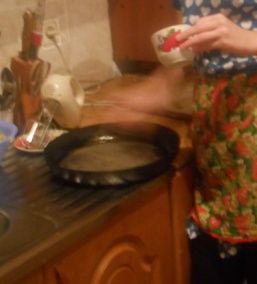 15Куна такта өстендә әзер камырны кисәкләргә бүлеп бер өлешен җәю әзерлибез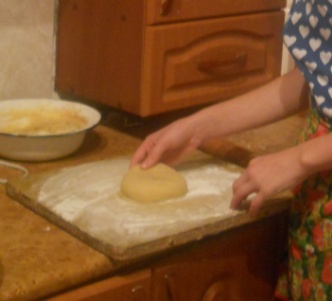 16Җәймә җәябез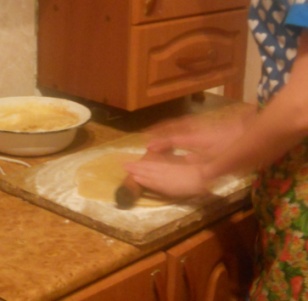 17Духовкага 15 минутка  пешерергә куябыз.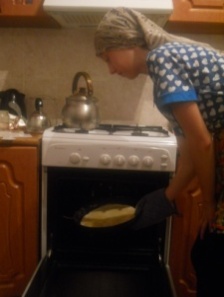 18Суынган кремга  атланмай, бал һәм тәменчә ванилин өстибез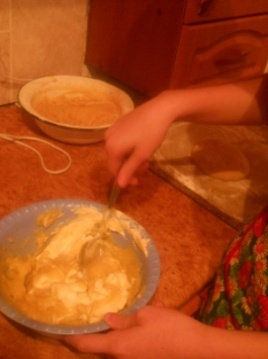 19Миксер белән  әйбәтләп  болгатабыз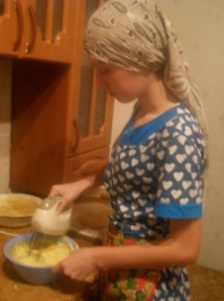 20Пешкән коржларны духовкадан алабыз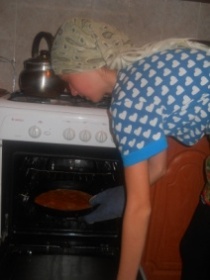                                          Тортны ясау                                         Тортны ясау                                         Тортны ясау                                         Тортны ясау21Крем әзер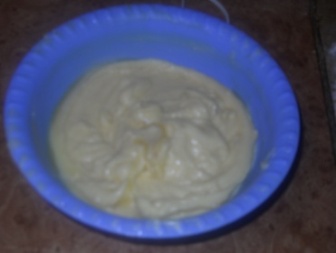 22Һәрбер катламга крем сөртә  барып коржларны  берсе  өстенә берсен өябез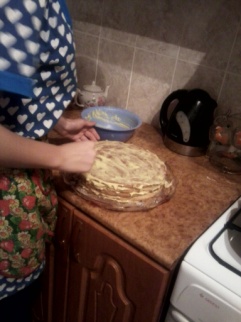 23Корж  калдыкларын  изеп торт өстенә сибәбез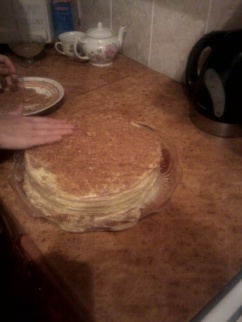 24Шулай  ук торт яннарына  да сибелә. 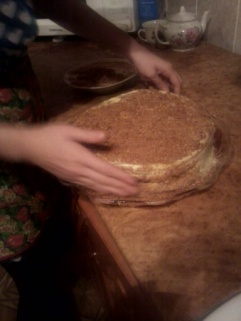 25Торт әзер.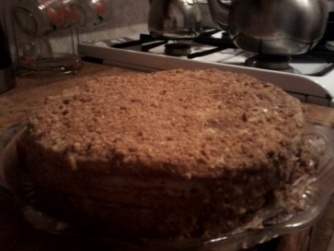 номерКулланылган продуктБәясе(сум)Тотылган продуктТотылган акча1.он20800г16 сум2.шикәр30600г18 сум3.крахмал3020г 1 сум4.атланмай95400 г 38сум5.бал40030г өйдәге6.сода2015г3 сум7.сөт15400г6 сум8.йомырка404шт16 сум9.ванилин31пч3сумБарлыгы:Барлыгы:Барлыгы:Барлыгы:101 сум